 Karta produktu Bujak GONDOLA nr kat.: 735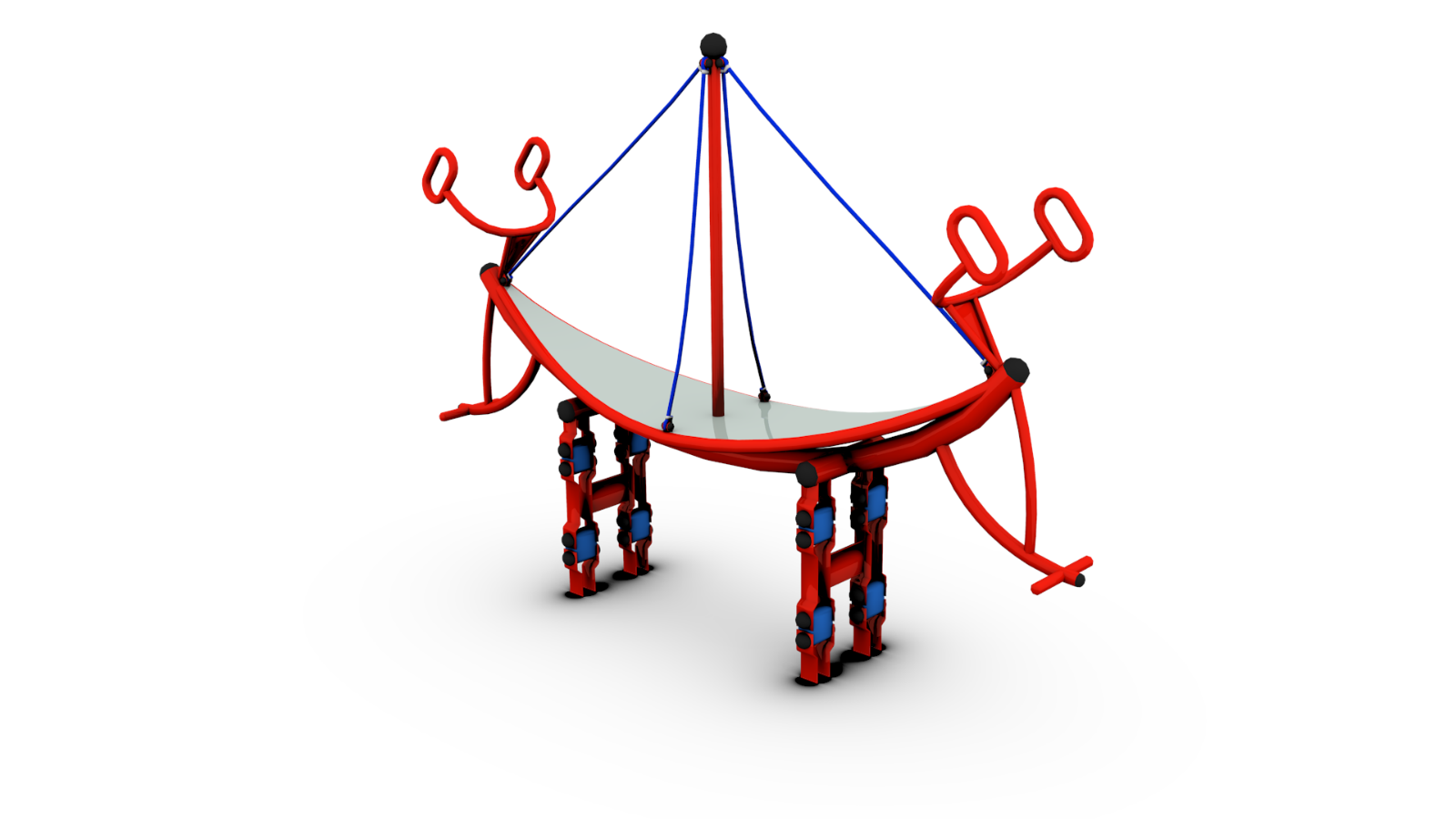 Wymiary urządzenia: Długość: 3,5 mSzerokość: 0,75  mWysokość: 2,54 mPrzestrzeń minimalna: 6,5 x 2,75 mGrupa wiekowa: od 3 do 14 latGłębokość posadowienia: 0,5 mWysokość swobodnego upadku: 1,0 mWytyczne dotyczące materiałów i technologii wykonania urządzenia.Bujak GONDOLA to urządzenie kołyszące wyposażone w osiem metalowo-gumowych przegubów, niewymagający konserwacji. Głównym elementem konstrukcyjnym są rury o średnicy 114,3 oraz 51,2, zabezpieczone przed korozją poprzez cynkowanie ogniowe oraz malowanie lakierem akrylowym strukturalnym. Polipropylenowa lina zbrojona, pleciona o średnicy 16mm. Podest wykonany z blachy antypoślizgowej. W komplecie znajduje się fundament wykonany z betonu B30, ułatwiający montaż.Obszar upadku urządzenia powinien zostać wykonany na nawierzchni zgodnie z normą PN EN 1176- 1:2017-12. W trosce o bezpieczeństwo dzieci oraz jakość urządzeń wymaga się, aby urządzenia posiadały certyfikat na zgodność z normami PN EN 1176-1:2017-12, PN EN 1176-6+AC:2019-03, wydane w systemie akredytowanym przez Państwowe Centrum Akredytacji lub krajowej jednostki akredytującej pozostałych Państw członkowskich, zgodnie z Rozporządzeniem Parlamentu Europejskiego i Rady Unii Europejskiej (WE) nr 765/2008”